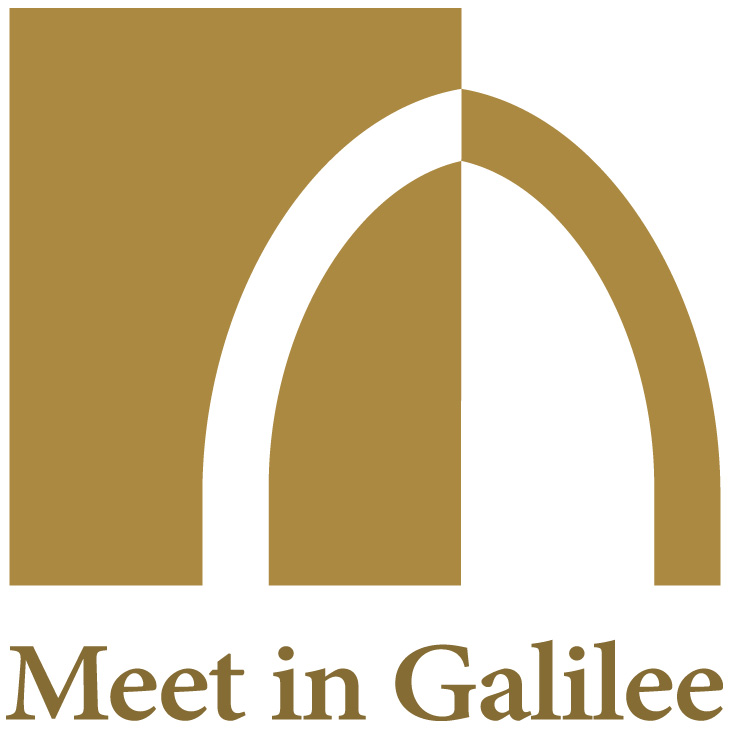 REGISTRATION FORMINTERNATIONAL FORUM ON GENOMIC MEDICINE, A NEW PARADIGM AND ITS IMPACT ON SOCIETYZikhron Yaacov, ELMA HotelJuly 16, 08:00 – 17:00NAME :FIRST NAME :COMPANY / INSTITUTION :TITLE :ELECTRONIC ADDRESS :TO BE SENT TO:       muriel.haim@meetingalilee.comPayment on:               www.meetingalilee.comCompanies: 1200 shekelsIndividuals:    300 shekelsStudents:      150 shekels